1.【答案】D【解析】A项光荣革命是指1688年英国资产阶级和新贵族发动的推翻詹姆斯二世的统治、防止天主 教复辟的非暴力政变。这场革命未有流血，因此历史学家将其称之为“光荣革命”。B项第一次工业革命是指18世纪从英国发起的技术革命，它开创了以机器代替手工劳动的时代。 C项普利茅斯位于英国英格兰西南区域德文郡，是英国海军基地和港市。D项雾月政变是指1799年11月9日，法国拿破仑为控制督政府而发起的兵变。只有D项与英国无关。 故本题选D。2.【答案】C【解析】生病时，不可用茶水服用西药，应用白开水服用西药，因为茶叶中的鞣酸会和许多药物产 生化学反应，生成难以被人体吸收的沉淀物质，对人体有害，A项说法错误。聚氯乙烯薄膜在加工时，为防止加热分解，需加入热稳定剂，而热稳定剂含有铅盐等，使聚氯乙烯塑料 具有毒性，因此不能用作食品包装物，B项说法错误。二氧化硫溶于水形成亚硫酸，有抑制微生物生长的作用，可达到食品防腐的目的，C项说法正确。在食品中加入少量亚硝酸钠作为防腐剂和增色剂，不但能防腐，还能使食品的色泽鲜艳，但在食品中加 入过量的亚硝酸钠会产生很大毒性，食用会导致中毒，长期食用会致癌，D项说法错误。故本题选C。3.【答案】B【解析】“一米线”的主要功能是维护个人的隐私，兼有维护公共秩序，保持公众距离的功能。机 场和银行等服务窗口设置“一米线”主要是防止顾客个人信息或储户密码等被偷看，起到保护顾客隐私 的作用。故本题选B。4.【答案】C【解析】低温不能冻死细菌，常用的冰箱是利用低温来抑制细菌的增殖，C项理解错误。 故本题选C。5.【答案】C【解析】《南华真经》又名《南华经》《庄子》，是道家经文，是战国中期庄子及其后学所著，C 项错误。故本题选C。6.【答案】C32【解析】IPv4的地址位数为32位，也就是说最多可容纳2 的电脑同时联到Internet上。IPv6采用128位地址长度，几乎可以不受限制地提供地址。故本题选C。7.【答案】C【解析】财政政策由国家制定，代表统治阶级的意志和利益，是国家干预经济的主要政策之一。因 此，可以说政府偏好对财政政策有重要影响，A项正确。财政政策工具是指国家为实现一定财政政策目标而采取的各种财政手段和措施，它主要包括财政收入（主要是税收）、财政支出、国债和政府投资，B项正确。紧缩性财政政策是指通过增加财政收入或减少财政支出以抑制社会总需求增长的政策，C项错误。我国现行财政政策的主要目标包括经济增长、物价稳定、充分就业、公平分配四个方面，D项正确。 故本题选C。8.【答案】D【解析】通过“当年搞合作化”可以知道“拢合在一起”指农业合作化运动，是在中国共产党领导 下，通过各种互助合作的形式，把以生产资料私有制为基础的个体农业经济，改造为以生产资料公有制 为基础的农业合作经济的过程。直到中共十一届三中全会后，我国广大农村普遍实行了家庭联产承包责任制，大家“都散伙了”。D项正确。土地改革具体来说就是土地制度改革，包括土地税收制度改革、土地产权制度改革、土地使用制度改革 等等。人民公社化运动是中国共产党在探索中国社会主义建设道路所作的一项决策，它违背了生产关系 要与生产力相适应的关系，实现生产资料公有制，与“都散伙了”意思不符合。故本题选D。9.【答案】A【解析】“南宋”是历史上对其称谓，岳飞时期并没有北宋与南宋之分。靖康之耻后，宋徽宗第九 子康王赵构幸免于难，在江南建立政权，仍定国号为宋，后人称为南宋，并称赵匡胤建立的宋朝为北宋。因此，岳飞不会自称“南宋子民”，A项错误。隋朝大运河开凿后，隋炀帝乘龙舟，率领着后宫妃嫔、文武百官、僧尼道士和大批兵士，前往其最早封 地江都（今江苏扬州）巡游，B项正确。“安能摧眉折腰事权贵，使我不得开心颜”出自李白的《梦游天姥吟留别》，表达了在与权贵的抗争 中，他不卑不屈的决绝态度，C项正确。戚继光是明朝的抗倭名将，在东南沿海抗击倭寇十余年，扫平了多年为虐沿海的倭患，确保了沿海人民 的生命财产安全，D项正确。故本题选A。10.【答案】D【解析】A、B项均出自王建的《凉州行》，说的是凉州此时已为胡兵所据，胡人乘机入侵中国，并 大量学习汉人的生活、生产方式，如丝织技术、耕种技术，不符合题意。C项出自元稹的《法曲》，意思是女人都愿嫁作西域的男子为妻而学习西域的衣着打扮，那些以歌舞为 业的歌女也愿学习西域的音乐舞蹈来表演。化妆技术和胡乐不属于物质文化，不符合题意。D项出自杜甫的《喜闻盗贼蕃寇总退口号五首》，意思是说勃律国在唐王朝的西边，于阗国玉河盛产的美玉，历来就是朝贡的最好礼物；坚昆不远万里来到东土，带得最多的一向是珍稀的碧碗。这些珍贵的 珠宝（物质）是借由丝绸之路传入中国的，符合题意。故本题选D。11.【答案】C【解析】A项说法正确，我国的第一任国防部长是彭德怀。B项说法正确，《中华人民共和国领海及毗连区法》第3条第一款规定，中华人民共和国领海的宽度从领 海基线量起为十二海里。C项说法错误，中国人民解放军现役部队由陆军、海军、空军、火箭军和战略支援部队组成。 D项说法正确，我国《兵役法》第19条规定，义务兵服现役的期限为二年。故本题选C。12.【答案】D【解析】《行政复议法》第15条第一款第（二）项规定，对政府工作部门依法设立的派出机构依照 法律、法规或者规章规定，以自己的名义作出的具体行政行为不服的，向设立该派出机构的部门或者该 部门的本级地方人民政府申请行政复议。本案中，王某应向上一级工商局复议或向工商局同级的政府申 请复议。故本题选D。13.【答案】A【解析】季节不同，北斗七星在前半夜夜空中的位置也不尽相同。因此，我国古代人民就根据它的 位置变化来确定季节。古籍《鹖冠子·环流第五》记载：“斗柄东指，天下皆春；斗柄南指，天下皆夏；斗柄西指，天下皆秋；斗柄北指，天下皆冬。”所以，在冬季，北斗七星的斗柄指向北方，A项正确。故本题选A。14.【答案】A【解析】A项正确，《昭明文选》是中国现存最早的一部诗文总集，由南朝梁武帝的长子萧统组织 文人共同编选，并以其死后的谥号“昭明”命名，不是以年号命名的。B项错误，《太平广记》是古代文言纪实小说的第一部总集，由宋代李昉、扈蒙、李穆等14人奉宋太宗 之命编纂。因成书于宋太平兴国年间，和《太平御览》同时编纂，所以命名为《太平广记》。C项错误，《永乐大典》编撰于明朝永乐年间，由内阁首辅解缙总编的一部中国古典集大成的旷世大 典，以年号“永乐”命名。D项错误，《康熙字典》是张玉书、陈廷敬等在明朝《字汇》《正字通》两书的基础上加以增订的，编撰工作始于康熙四十九年（公元1710年），成书于康熙五十五年（公元1716年），历时六年，因此以年 号“康熙”命名为《康熙字典》。故本题选A。15.【答案】A【解析】A项正确，发现泥石流后，要马上向与泥石流成垂直方向一边的山坡上面爬，爬得越高越 好，跑得越快越好，绝对不能向泥石流的流动方向走。B项错误，发生山体滑坡时，同样要向垂直于滑坡的方向逃生。C项错误，发生泥石流时不要上树躲避，要选择平整的高地作为营地，尽可能避开有滚石和大量堆积物 的山坡下面，不要在山谷和河沟底部扎营。D项错误，沿山谷徒步行走时，一旦遭遇大雨，发现山谷有异常的声音或听到警报时，一定要设法从房 屋里跑出来，到开阔地带，尽可能防止被埋压。故本题选A。16.【答案】A【解析】A项当选，足癣和手癣主要是由致病性真菌引起的，具有传染性。 艾滋病是一种危害性极大的传染病，由感染艾滋病病毒（HIV病毒）引起。鸡瘟是一种由禽流行性感冒的一种亚型（也称禽流感病毒）引起的传染性疾病；猪瘟是由黄病毒科猪瘟病毒属的猪瘟病毒引起的一种急性、发热、接触性传染传染病。 非典是一种由SARS冠状病毒引起的急性呼吸道传染病。故本题选A。17.【答案】C【解析】A、B、D项均正确。C项错误，“晚稻就怕霜来早”描述的是霜降。故本题选C。18.【答案】B【解析】B项正确，“壬戌之秋”是指宋神宗元丰五年（1082年）秋天，“丙辰中秋”是指宋神宗 熙宁九年（1076年）中秋，因此，“中秋夜饮”发生在前，且比“夜游赤壁”早发生六年。故本题选B。19.【答案】D【解析】A项正确，“七月流火，九月授衣”出自《诗经•国风•豳风》，意思是农历七月大火星西行，天气转凉，九月把裁制寒衣的工作交给妇女去做。这里的“火”指大火星，即心宿二，通过常年的 观察，古人发现“七月流火”之时，也就是当大火星逐渐向西方流动、下坠的时节，天气就会开始渐渐 转凉。B项正确，“星分翼轸，地接衡庐”出自王勃的《滕王阁序》，滕王阁位于江西省南昌市，这里的“翼”“轸”是星宿名，属二十八宿。这句的意思是南昌对天上而言分开了“翼”“轸”两个星宿的 空域，对于地下来说连接了衡山和庐山，指其既占星宿之天时，又得山水之地利。C项正确，“月出于东山之上，徘徊于斗牛之间”出自苏轼的《前赤壁赋》，这里的“斗”“牛”是二 十八宿中的斗宿和牛宿。D项错误，“自古逢秋悲寂寥，我言秋日胜春朝”出自刘禹锡的《秋词》，诗人深深懂得古来悲秋的实质是志士失志，因而在秋天只感到寂寥，诗人同情他们的遭遇，但不同意他们的悲观失望的情感。他认 为秋天比那万物萌生的春天要好，强调秋天并不死气沉沉，而是很有生气，此句与天文无关。故本题选D。20.【答案】B【解析】循环经济即物质循环流动型经济，其遵循的原则包括：减量化原则、再使用原则和再循环 原则。B项高利用原则不属于循环经济应遵循的原则。故本题选B。21.【答案】B【解析】先看第一空，C项“妄言”本身是个动宾词语，后面通常不再加宾语，先排除；第二空，从词语搭配看，“打破”常搭配“局面、僵局”等，“批判”常搭配“观点”等，二者与文段 的“偏见”和“论调”无法搭配，亦排除A、D项。故本题选B。22.【答案】D【解析】先看第二空，此处讲如果一味脱离年龄，刻意装可爱，则会有相反的效果，“事倍功半”明显不符合语义，排除A项；“削足适履”比喻不合理地牵就凑合或不顾具体条件，生搬硬套，文 段没有体现不合理地凑合，再排除B项。再看第一空，联系生活现实，陌生人首次见面并没有所谓的“成见”之说，排除C项。验证D项，“放下戒备”和“更愿意与之交朋友”呼应，“适得其反”指恰恰得到与预期相反的结果， 符合语义。故本题选D。23.【答案】C【解析】先看第一空，“铲除”不符合历史现实，排除B项。再看第二空，宾语是“理性精神”，“成立”“建立”无法与之搭配，排除A、D项。 验证第三空，“形成一整套……的方法”搭配恰当。故本题选C。24.【答案】A【解析】“广泛”指涉及的方面广、范围大，“广博”指学识、胸怀宽广博大，二者均无法与“乡 村”搭配，排除C、D项。“广袤”和“广阔”均有开阔、广大的意思，但前者通常搭配具体事物，如“国土”“乡村”等，后者 通常搭配抽象事物，如“天地”“视野”等，排除B项。故本题选A。25.【答案】A【解析】先看第一空，“保安考上研究生”这是一种向上发展的现象，“上下”“纵向”均包含 了“上”和“下”两个方向，不符合语义，排除C、D项。再看第二空，“社会流动”指一个社会成员或社会群体从一个社会阶级或阶层转到另一个社会阶级或阶 层，从一种社会地位向另一种社会地位，从一种职业向另一种职业的转变；“人口流动”是人口在短期 离开后又返回原居住地的现象。文段“保安考上研究生”指的是社会阶层的流动，排除B项。故本题选A。26.【答案】B【解析】先看第一空，联系横线前后文可知，金融危机使金融机构蒙受重大损失，根据“重大损 失”可知影响程度很深，因此横线处应填入语气最重的词，“重创”符合语义。验证第二空，“引发金融恐慌”符合文意。故本题选B。27.【答案】D【解析】直接看第二空，根据前文“数字输入、摄像等”和后文“建立数字化的文化遗产档案 和‘非遗’博物馆”，可知应是运用各种数字化技术对文化遗产的相关数据和信息进行采集，“展 现”“挖掘”和“探索”均不符合语义，锁定D项。验证第一空，“复原”搭配“文化遗产”恰当。故本题选D。28.【答案】B【解析】根据语境，可先排除A、D项，“石破天惊”原形容箜篌的声音，忽而高亢，忽而低沉，出 人意外，有难以形容的奇境，后多比喻文章议论新奇惊人；D项“警钟长鸣”值要人时刻保持警惕，文段没有涉及“警惕”的内容。再比较B、C项，“振聋发聩”比喻用语言文字来唤醒糊涂麻木的人，使他们清醒过来；“醍醐灌顶”比 喻听了高明的意见使人受到很大启发。前者强调让许许多多的人都能明白，能唤醒他们；后者则更侧重 于强调某个人的感受。文段“正人心而后争天下”实际上是告诉人们应该怎么做，而“醍醐灌顶”侧重 于明白了一件事情或者一个道理，与语境不符，排除。故本题选B。29.【答案】D【解析】第一空根据词语的搭配习惯，“推进”和“推动”都无法与“理念”搭配，先排除B、C 项。再看第三空，根据前文的“问题”和“甚至”等词，可知这里指的是比较恶劣的行径，“假冒”比“替 换”更符合语境。故本题选D。30.【答案】D【解析】“谋划”指筹划、想办法，不符合语义，排除B项。 “策划”一般与“活动”搭配，排除C项。再比较A、D项，“计划”指工作或行动前预先拟定的具体内容和步骤，“规划”指比较全面的长远的发展计划，“生涯”一般都是比较长远的，“规划”与之搭配更恰当，且“规划职业生涯”为固定搭配， 排除A项。故本题选D。31.【答案】A【解析】先看第一空，“认可”指许可、同意，一般用于上级对下级的许可，“认同”指承认、赞 同，此处宾语是“既成的事实”，用“认同”更恰当，排除C、D项。再看第二空，“拘泥”指固执死板，不知变通，与后文“求异思维和批判精神”相呼应，“局限”指限 制在某个范围内，不符合语义，排除B项。故本题选A。32.【答案】A【解析】先看第一空，此处讲科层制如果扩大到外部就违背了政府治理现代化的初衷，“大相径 庭”和“相去甚远”的语义较轻，排除B、D项。再看第二空，“指手画脚”形容轻率地指点、批评，“说三道四”形容不负责任地胡乱议论，文段讲政 府官员无权干预普通市民的个人生活，“说三道四”仅停留于言辞层面，不符合语义，排除C项。故本题选A。33.【答案】D【解析】先看第二空，“洋洋洒洒”形容文章或谈话丰富明快，连续不断；“浩浩荡荡”形容事物 的广阔壮大，或前进的人流声势浩大；“风风火火”形容急急忙忙、冒冒失失的样子；“轰轰烈烈”形 容事业的兴旺，也形容声势浩大，气魄宏伟。“洋洋洒洒”“风风火火”明显不符合文意，排除A、C 项。再看第一空，文段讲文化交流需要朝“深层次”进发，“跨越”形容向前迈进，符合文意，排除B项。 故本题选D。34.【答案】D【解析】先看第一空，“代表”指代替个人或集体办事、发表意见，“表现”指显现出来，总理所 作的政府工作报告是民心的集中体现，表达了广大民众的集体意见，“代表”更恰当，排除B、C项。再看第二空，“反应”是指事物所引起的意见、态度或行动，“反映”则指把情况或意见等向上级转达、报告，显然“反映”更符合文意，排除A项。故本题选D。35.【答案】C【解析】先看第一空，“深深”形容“制度”与“历史、文化和现实”之间的关系深入到水乳交 融、侵入骨髓，“渗入”和“切入”形容的程度不够深刻，排除B、D项。再看第二空，“效果”指产生的某种结果，“效能”指事物所蕴藏的有利作用，显然后者更符合文意， 排除A项。故本题选C。36.【答案】D【解析】文段结构为“分—总”式，“因此”后是文段的总结句，即咏史诗作数量庞大，经典之作 繁荣的社会政治背景。前两句话论述了历代的政治哲学和历史哲学早已看清权利私有制会危害到国家的 发展，但是这些沉痛剖析难以融入到权利力量之中，只能转变为文学作品流传于世。故本题选D。37.【答案】C【解析】文段讲饮茶习俗在东南亚国家传播开来，茶馆也同样很流行，其中，缅甸又是个典型，大 街小巷皆有小茶馆，而坐茶馆已经被视为缅甸大众化的生活方式。由此可知，文段主要讲饮茶已成为缅 甸人民的普遍习俗。故本题选C。38.【答案】A【解析】A项错误，从“事实上，尽管大众可能欢迎以自己的生活为描写对象的作品，他们仍然不会满足于这种亲近感”，可知大众“并非都爱看、只爱看、特别爱看反映自己处境的故事”。根据文段 的“有时”“可能”等字眼，也可以判断出A项说法过于绝对，不符合文意。故本题选A。39.【答案】D【解析】文段讲人们对“河北中国式66号公路”的关注及青睐，“更”是表示递进，引出文段重 点，即这条“草原天路”引发自驾游一族前往游玩的激情。“据了解”之后的内容是对这条“草原天 路”的补充说明。因此，文段主要描述的是自驾游一族对于草原天路的激情。A项是文段的部分内容；B项不是文段重点；C项是补充说明的内容。 故本题选D。40.【答案】D【解析】文段讲戏曲在传媒很冷清，但回归到群众的周末戏曲俱乐部却很火爆，说明戏曲应该回到 群众，和群众有面对面的交流与沟通才能获得新的生命力。D项是其同义转换。A项无中生有，文段未提到戏曲创作；B项无中生有，文段未提到戏曲表演形式；C项的“戏曲俱乐部火 爆”只是文段举的一个例子，不是文段论述重点。故本题选D。41.【答案】C【解析】文段讲名字具有重要性，但与以前讲究八字合不同，现在更考虑名字的传播力，后文则是 对传播力的解释说明。由此可知，文段强调名字的传播力，C项最恰当。A项“八字合”是人们以前对好名字的看法，不是现在；B项无中生有；D项“印象分”是对传播力解释 说明的内容，不是重点。故本题选C 。42.【答案】A【解析】B项表述与原文“获得成功的几率就大”不符，过于绝对。C项中“能够成大事”这一确定性表述和原文“往往胜出在沟通、组织与行动的综合素质”不符。 D项表述无中生有，文段中没有提及。故本题选A。43.【答案】B【解析】文段讲当下中国流行歌曲的歌词创作以及古典音乐的创作仅仅是纯粹的辞藻堆砌，缺乏意 义和体验的明确指向，与当代诗语言的追求相悖。文段主体是“中国音乐创作”，先排除A、D项。C项概括不全面，仅仅提到缺乏指向的其中一方面。 故本题选B。44.【答案】A【解析】文段首先讲我国北方居民因天灾和人口压力迁移到南方，接着分别介绍了3世纪、唐代、 13世纪晚期以及直到1700年人们向南方移民的情况，因此，整个文段描述的是人们往南移民的情况，A 项概括最准确。文段并未指出这是一项“新成果”，排除B项；人口大规模迁移的原因只是文段背景介绍部分的内容， 排除C项；文段并未明确指出人口压力与人口流动之间的关系，排除D项。故本题选A。45.【答案】A【解析】文段为总—分—总结构，首句提出徽州文化具有整体性特征，独特而集中；接着通过徽剧 演出的戏台、文房四宝、罗盘、医学、槛联匾额等所体现的徽州文化展开具体论述；最后总结强调“文 化生态的整体性”，与首句相呼应。由此可知，文段意在说明徽州文化的特征，A项正确。B项只是文段具体论述徽州特征部分的内容，不是重点；C、D两项文段中无从体现。 故本题选A。46.【答案】B【解析】文段首句阐述“救赎”的定义，接着分别介绍西方文化下游牧民族在水草用完时的救赎以 及中国文化下农民对于收成不好时的救赎，两者救赎方式的差异源于其文化的不同，B项最恰当。A、C项没有提到“文化差异”，仅是对文段部分内容的概括；D项不是文段的论述重点。 故本题选B。47.【答案】C【解析】文段讲当人们不以功利的态度来考虑问题、不以职业的观点来面对生活时，就可以发现更 多的美感愉悦，感悟到更加深刻的生活真谛。后文列举老子和庄子的例子论证前文提出的观点。显然， 文段引用老子和庄子等人的思想是为了说明无功利美学对日常生活的升华作用。A项说法过于宽泛；B、D项都没有提及“日常生活”。 故本题选C。48.【答案】A【解析】文段讲目前我国养老问题的服务保障工作和管理工作分散在多个部门和单位，即多个单位 和部门来管理这一项工作。A项“多龙治水”指多部门职能交叉，权责不一，正符合文段关于目前我国养老管理工作的现状。B项“三个和尚没水吃”寓意为办一件事，如果没制度作保证，责任不落实，人多反而办不成事，文段 并未体现养老工作办不成，B项排除；C项“二龙戏珠”指两条龙相对，戏玩着一颗宝珠，明显不符合； D项“僧多粥少”比喻物少人多，不够分配，文段中无从体现。故本题选A。49.【答案】C【解析】“善养身者，使之能逸而能劳”的意思是善于养护自己身体的人，使自己既能够得到休养，又能够经常劳动。①后面的内容讲忙碌和休憩相结合才能让生命更精彩；②后面的内容讲适度休息 的重要性；③④都是讲“独处”。显然，只有①后面“忙碌周期与休憩周期相结合”与苏轼的“能逸而 能劳”相契合。故本题选C。50.【答案】C【解析】通读6个句子，⑥“形成一张中国文化发展的版图”显然承接的是③“如繁星般遍布中华 大地”的内容，则⑥紧随③后，直接锁定C项。验证C项，由“家学渊源”入题，分别论述早期、近代的文化世家，最后总结时代相袭的文化家族形成 中国文化发展的版图，符合逻辑。故本题选C。51.【答案】D【解析】本题考查幂次数列。第一步：观察数列。数据多数集中在幂次数据的附近，故可考虑幂次数列并对数据进行修正。第二步：将原数列各项写成幂次修正形式：99=102-1，143=122-1，195=142-1，255=162-1，323=182- 1，其中，底数：10、12、14、16、18、（20），是公差为2的等差数列，修正项为-1。因此原数列未知 项为202-1=399。故本题选D。52.【答案】B【解析】本题考查组合数列。第一步：观察数列。数列项数较多，考虑组合数列，优先考虑交叉组合。第二步：原数列奇数项：11、13、15、17，是公差为2的等差数列，偶数项：22、26、30，是公差为4的 等差数列。因此原数列未知项为30+4=34。故本题选B。53.【答案】A【解析】原数列反约分得到： 、 、 、 、、 ，分子均为2，分母列：1、2、3、4、5、6、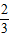 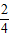 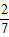 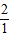 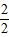 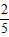 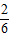 （7），为等差数列。因此原数列未知项为 。故本题选A。54.【答案】A【解析】原数列后项减前项得到：25、75、125、（175），是公差为50的等差数列。因此原数列未 知项为220+175=395。故本题选A。55.【答案】D【解析】将原数列写成分数形式： 、 、 、 、 ，分子列：1、2、4、8、16、（32），为等比数 列；分母列：1、2、3、4、5、（6），为等差数列。因此原数列未知项为 。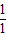 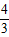 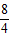 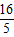 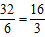 故本题选D。56.【答案】B【解析】本题考查基础工程问题。第一步：审阅题干。本题出现“加工零件、多生产多少”，可知为基础工程问题。第二步：已知“生产1个零件甲需5分钟、乙需6分钟”，甲乙时间之比为5:6，效率之比即为6:5，即甲 每生产6个的同时乙生产5个，因此甲、乙两人每生产11个零件时，甲就比乙多生产1个，484÷11=44， 因此甲比乙一共多生产44个。故本题选B。57.【答案】B【解析】	本题考查基础应用问题。第一步：审阅题干。本题出现“打靶环数”，可知为基础应用问题。第二步：设命中10环、8环子弹数分别为x、y（x、y均为正整数），根据题意可列方程： 10x+8y+5（10-x-y）=75，化简得5x+3y=25，由于5x与25都是5的倍数，所以3y也必然为5的 倍数，又3y＜25，所以y只能等于5，则x=2。故本题选B。58.【答案】C【解析】	本题考查基础经济问题。第一步：审阅题干。本题出现“元”等单位表述，可将其定为基础经济问题。第二步：基础经济问题多数需运用方程辅助解题，但本题元素过多，建议附加表格，如下：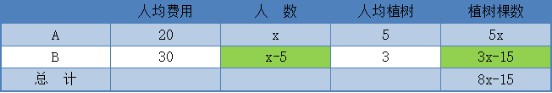 已知去A地植树的有x人，则费用为20x元，植树5x棵。则去B地的人共植树（3x-15）棵，有（3x- 15）÷3=（x-5）人；总费用为20x+30（x-5）≤3000，解得x≤63，即y=8x-15≤489。故本题选C。59.【答案】B【解析】	本题考查分段计费问题。第一步：审阅题干。本题出现“起步价、超过10公里……、总费用多多少”，可知为分段计费问题， 可采用列表分析法解题。第二步：由题意可列出调整前后价格对比表，如下表所示：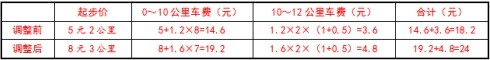 对比表可知，出租车费比调整前多24-18.2=5.8元。故本题选B。60.【答案】B【解析】本题考查基础经济问题。第一步：审阅题干。题干出现百分比，则可赋值整百数简化计算。第二步：赋值2014年该药材总量为100公斤，则总收入为17.3×100=1730元。根据题意可知，2015年该种药材预计产量为100×（1+25%）=125公斤，预计总收入为1730×（1+50%）=2595元，则2015年该种药 材的价格为2595÷125=20.76元，那么价格涨幅为（20.76-17.3）÷17.3×100%=20%。因2016年该种中药材的价格涨幅与2015年相同，为20%，则2016年老黄销售这批中药材的收入为125×20.76×（1+20%）=3114元，那么比2014年销售这种药材的收入增加（3114-1730）÷1730×100%=80%。故本题选B。方法二：若2016年产量比上年增加25%，则总收入比2015年也增加50%，此时2016年收入是2014年收入的1.5×1.5=2.25倍。2016年实际产量与上年相同，因此2016年实际收入是2014年收入的2.25÷1.25=1.8 倍，比2014年增加了0.8倍=80%。故本题选B。61.【答案】C【解析】本题考查基础经济问题。第一步：审阅题干。实际盈利率=实际盈利÷成本。第二步：实际盈利为22-10-10-10×6%=1.4万元，成本为10+10=20万元。因此实际盈利率为1.4÷20=7%。故本题选C。62.【答案】B【解析】	本题考查平面几何问题。第一步：审阅题干。本题需画辅助线辅助解题。 第二步：根据题意，添加辅助线，如下图所示：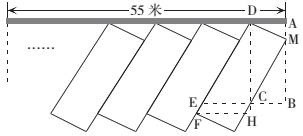 根据题干可知，在三角形ADM中，∠ADM=30°，DM=2.6米，则AD= DM= ×2.6≈2.21 米；同理可知，在三角形DHF中，FH= DF= ×6=3米，则第一个车位所占的宽度为3+2.21=5.21 米。∠DCM=30°，DM=2.6米，则DC=2DM=2×2.6=5.2米，EC= ×5.2≈2.95米，即之后每增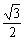 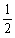 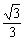 加一个车位，需要多占的宽度为2.95米。因此，除去第一个车位外，剩余的路段最多能划出的车位数 为（55-5.21）÷2.95≈16.9个，即最多一共能划出16+1=17个车位。故本题选B。63.【答案】A【解析】本题考查平面几何问题。第一步：审阅题干。题干所求为“最少”，应考虑最有利情况，而洒水装置的洒水范围是半径为5米的 圆形，直径能覆盖宽8米的花坛，则应将洒水装置安装在长方形花坛的宽的中线上。第二步：要保证花坛各个区域都可以被灌溉，洒水装置应按照下图设置，点O在AD的垂直平分线上，且OA为半径，OC垂直AB，点O处为第1个洒水装置。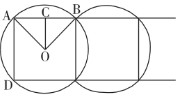 根据题意可知，OA=5m，OC= AD=4m，则AC=3m，AB=6m，即1个洒水装置可以覆盖一个长为6米，宽为8米 的长方形，100÷6=16……4，则整个花坛最少需要设置17个洒水装置。故本题选A。64.【答案】B【解析】根据题意作如下示意图：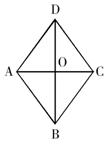 菱形的最小角为60度，即∠ADC=60°，在Rt△ADO中，∠ADO=30°， = ，DO= AO，即DB=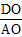 AC。菱形面积为 平方公里，即×AC×DB= ，解得AC= 公里，DB=   公里。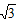 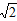 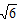 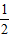 要使正方形土地边长最小，即正方形土地面积最小，则应使DB成为正方形的对角线（若以AC，则菱形 不包含在正方形内）。正方形的对角线为 公里，则其边长为 ÷ = 公里。故本题选B。65.【答案】C【解析】根据题意可知，地铁行驶过程用了2×27=54分钟，停靠站点的时间为26分钟（第一站和终 点站不计停靠时间），则地铁10号线从起点出发，到终点站共用了54+26=80分钟。故本题选C。66.【答案】C【解析】设甲、乙两工厂每天生产的零件数分别为x、y，根据题意可列方程组： x=1.5y+40，y=0.5x+20，联立解得：x=280个，y=160个。因此两个工厂每天共能生产的零件数为280+160=440个。故本题选C。67.【答案】B【解析】设办理了x元的五年期整存整取业务，根据题意可知，x×5.5%×5+（150000- x）×5%×3+（150000-x）×4.4%×2=39400，解得x=100000。故本题选B。68.【答案】C【解析】设有n个选手参赛，则总共有 局比赛，无论结果如何，每一局两名选手的总得分都 为2，则这次比赛所有选手总得分为2× =n（n-1），n为正整数。观察选项，只有C项满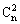 足，56=8×7。故本题选C。69.【答案】C【解析】从1到7中选六个数，能被3整除的数字组合有三种，分别为不含7的六个数、不含4的六个数和不含1的六个数，则能被3整除的数字有3× 个。因此能被3整除的数字占所有可能的排列数的 比重为 = 。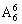 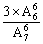 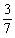 故本题选C。70.【答案】C【解析】根据题意可得，V顺=270÷6.75=40千米/小时，V逆=270÷9=30千米/小时，因此V水=（V顺-V逆）÷2=（40-30）÷2=5千米/小时。故本题选C。71.【答案】B【解析】设买两种调料都花了60元，则A买了3千克，B买了2千克。因此新调料的成本为（60+60）÷（2+3）=24元/千克。故本题选B。72.【答案】C【解析】两组学生名字字数之差为10，设其中一组三个字名字的比另一组多x人。而两组学生的人 数相同，因此两个字名字的比另一组少x人。3x-2x=10，则x=10。故本题选C。73.【答案】B【解析】设乙骑车时间为x，休息时间为y，则甲骑车时间为4y，休息时间为 x。两人同时到达， 则x+y=4y+ x，解得 = 。路程相同时，速度之比等于时间之比的倒数，则甲、乙骑车的速度比为骑车时间比的倒数，即 = ×= 。因此甲和乙的速度比为 。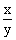 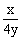 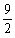 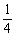 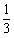 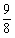 故本题选B。74.【答案】B【解析】取圆心为O点，连接OG、OI、OE、OD，如下图所示：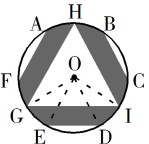 设半径为r，则OG=OI=OE=OD=r。△HGI为正三角形，则∠GOI=120°，GI= r；A、B、C、D、E、F将圆六等分，则∠EOD=360°÷6=60°。根据扇形面积公式，扇形GOI的面积为         2 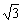 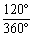 2	2	2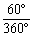 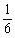 πr ，扇形EOD的面积为	×πr = πr ，则阴影部分EGID的面积=（S扇形GOI-S△GOI）-（S扇2	2	2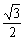 形EOD	△EOD	πr - ×	r× r	πr - ×r×	= πr米，则阴影部分EGID的面积为 平方米，即     2 ， 2	。因此圆形面积为200平方米。故本题选B。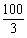 75.【答案】A【解析】设共有5位工人，每位工人工作效率为1，第二堆材料总量为3。第二堆材料由3位工人搬运，第一堆材料剩余的一半，即50%，由2位工人搬运，则第二堆材料搬完时花费的时间为3÷（3×1）=1。此时第一堆材料搬运数量为2×1×1=2，剩余10%没搬，即搬运了50%-10%=40%，则第一 堆材料总数量为2÷40%=5。因此第二堆材料的数量比第一堆少（5-3）÷5=40%。故本题选A。76.【答案】D【解析】本题考查标记类规律。第一步：观察图形。每幅图形中都有小黑点。第二步：观察黑点位置，①③⑤图形中小黑点均不位于交点处，②④⑥图形中小黑点均位于交点处。 故本题选D。77.【答案】B【解析】本题考查位置类规律。第一步：观察图形。题干各图形元素构成相同，只是位置不同，可以考虑图形位置类规律。题干前两行 图形，圆圈分别位于三角形的不同边，且只有一个圆圈在三角形外。第三行图形遵循此规律，则问号处 图形的圆圈应位于三角形外，且所处的三角形边与前两个图形中圆圈所处的边不同。第二步：分析选项，确定答案。A项：圆圈应在三角形内部，排除。 B项：符合题干规律，当选。C项：圆圈应在三角形内部，排除。D项：圆圈应位于三角形底部，排除。故本题选B。78.【答案】B【解析】本题考查数量类规律。第一步：观察图形。每个图形组成不同，可以考虑图形数量类规律。第二步：分析图形的数量类特征。每个图形均有竖线和横线，可以找竖线和横线的数量规律。①②④图 形中心均有一条将图形一分为二的竖线，③⑤⑥图形中心均有一条将图形一分为二的横线。故本题选B。79.【答案】D【解析】本题考查位置类规律。第一步：观察图形。题干图形元素的类型和数量都一致，考虑位置的变化规律。从第一个图形开始，阴 影三角形顺时针依次移动2、3、4个单位，则问号处图形应由前一个图形阴影三角形顺时针移动5个单位 得到。第二步：分析选项，确定答案。A项：阴影三角形顺时针移动4个单位，排除。 B项：阴影三角形顺时针移动6个单位，排除。 C项：阴影三角形顺时针移动1个单位，排除。 D项：阴影三角形顺时针移动5个单位，当选。故本题选D。80.【答案】A【解析】本题考查数量类规律第一步：观察图形。题干图形都有小元素组成，考虑小元素图形的考查规律。九宫格中，三角形、五边 形和正方形的数量均为8个，要使这三种元素的数量始终保持相等，则问号处应为1个三角形、1个五边形和1个正方形。第二步：分析选项，确定答案。 A项：符合规律，当选。B项：缺三角形，排除。C项：缺五边形，排除。D项：缺正方形，排除。故本题选A。81.【答案】B【解析】各图形均由一个外框图形和两个内部小图形构成，两个内部小图形相交，且其中一个与外 框图形相切，B项符合。故本题选B。82.【答案】A【解析】本题考查数量类规律。第一步：观察图形。题干组成元素多杂，考虑数量类规律。第一组图形中，各图形均含有2个封闭空间 构成；第二组图形中，各图形均含有5个封闭空间，则问号处图形应含有5个封闭空间。第二步：分析选项，确定答案。 A项：含有5个封闭空间，当选。 B项：含有2个封闭空间，排除。 C项：含有3个封闭空间，排除。 D项：含有4个封闭空间，排除。故本题选A。83.【答案】D【解析】本题考查数量类规律。第一步：观察图形。题干图形都为汉字图形，考虑汉字类规律。各图形封闭空间数依次为0、1、2、（3）、4、5，且各图形均为轴对称图形，则问号处图形封闭空间数应为3，且为轴对称图形。 第二步：分析选项，确定答案。A项：不为轴对称图形，排除。B项：封闭空间数为4，排除。C项：不为轴对称图形，排除。D项：图形封闭空间数为3，且为轴对称图形，当选。 故本题选D。84.【答案】A【解析】	本题考查位置类规律。第一步：观察图形。题干图形元素的类型和数量完全一致，只有相对关系不一样，可以考虑图形位置类规律。各图形中小三角形按下图所示路径依次移动，则问号处应为第五个图形三角形按下图顺序移 动所得。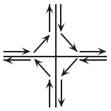 第二步：分析选项，确定答案。A项：符合题干要求，当选。B项：右边三角形应朝上，排除。C项：右下方三角形应不存在，排除。D项：最左边三角形应不存在，排除。故本题选A。85.【答案】A【解析】题干各图形均由内、中、外3条曲线组成，内部曲线顺时针依次旋转90°，中间曲线逆时 针依次旋转90°，外部曲线依次上下翻转，则问号处应为A项图形。故本题选A。86.【答案】B【解析】本题考查种属关系。第一步：分析题干词语间的关系。铁路是道路的一种，二者为种属关系。 第二步：分析选项，确定答案。A项：南京是江苏的组成部分，排除。B项：空调是家电的一种，二者为种属关系，保留。 C项：英国是西欧的组成部分，排除。D项：美国和国家是种属关系，保留。比较B、D项，题干可表述为所有铁路都是道路，B项也可以表述为所有空调都是家电，但D项不能表述为 所有美国都是国家，排除D项。故本题选B。87.【答案】B【解析】本题考查种属关系。第一步：分析题干词语间的关系。器官由细胞构成，消化系统由器官构成，消化系统是狗的组成部分， 狗是一种动物。第二步：分析选项，确定答案。A项：分子由原子构成，芳香烃是一种含有苯环的分子，排除。B项：团队由员工构成，部门由团队构成，部门是小米公司的组成部分，小米公司是一个企业，当选。 C项：床单和被罩都是床上用品，排除。D项：甲骨文、金文都是文字的一种，排除。故本题选B。88.【答案】D【解析】第一个字符和第五个字符相同，第二个字符和第六个字符相同，第三个字符和第八个字符 相同，第四个字符和第七个字符相同。观察选项，只有D项符合。故本题选D。89.【答案】B【解析】本题考查象征关系。第一步：分析题干词语间的关系。“鸿雁”借指书信，二者为象征关系。 第二步：分析选项，确定答案。A项：“江湖”旧时泛指四方各地，江湖与社会不是象征关系，排除。 B项：“汗青”借指史书，二者为象征关系，当选。C项：“同窗”指同学，而非朋友，排除。D项：“烽烟”借指战争，二者为象征关系，与题干逻辑关系一致，但词语位置与题干相反，排除。 故本题选B。90.【答案】C【解析】本题考查修饰关系。第一步：分析题干词语间的关系。“无边落木”和“不尽长江”均为偏正结构，“无边”修饰“落木”，“不尽”修饰“长江”，且分别是诗句“无边落木萧萧下，不尽长江滚滚来”前后句的前四个 字。第二步：分析选项，确定答案。A项：出自《沁园春•雪》中的“北国风光，千里冰封，万里雪飘”，与题干不符，排除。 B项：“晴川历历”与“芳草萋萋”均为主谓结构，排除。C项“映阶碧草”和“隔叶黄鹂”均为偏正结构，“映阶”修饰“碧草”，“隔叶”修饰“黄鹂”，且 分别是诗句“映阶碧草自春色，隔叶黄鹂空好音”前后句的前四个字，当选。D项：“山重水复”与“柳暗花明”均为并列结构，排除。 故本题选C。91.【答案】C【解析】在泳池中游泳，C项在教室中学习。A、B、D项的后一个词均不表示具体场所，排除。 故本题选C。92.【答案】A【解析】律师和教授为交叉关系，A项专家和吉林人也为交叉关系。 B项钢筋是建造房屋的原材料，排除。C项歌手是乐队的组成部分，D项人是社会的组成部分，均排除。 故本题选A。93.【答案】B【解析】本题考查修饰关系。第一步：分析题干词语关系，物体具有大小、轻重之分，且大小和轻重属于不同的属性。 第二步：分析选项，确定答案。A项：快慢指速度，缓急指紧急程度，均不是时间的属性，排除。B项：数据具有真伪、多少之分，且真伪和多少属于不同的属性，当选。 C项：春秋只是历史中的某一段时期，不是历史的属性，排除。D项：是非和对错为近义关系，排除。故本题选B。94.【答案】A【解析】本题考查反义关系。第一步：分析题干词语间的关系。“事实”指事情的实际情况，“伪造的事实”则指虚假的情况，二者 为反义关系。第二步：分析选项，确定答案。A项：“秘密”指隐蔽的事情，“公开的秘密”则指大家都知道的事情，二者为反义关系，当选。 B项：“陷阱”和“温柔的陷阱”不是反义关系，排除。C项：“谎言”和“善意的谎言”不是反义关系，排除。 D项：“忧愁”和“甜蜜的忧愁”不是反义关系，排除。 故本题选A。95.【答案】C【解析】本题考查功能关系。第一步：分析题干词语间的关系。碗和水杯都是容器。 第二步：分析选项，确定答案。A项：玻璃和书包无明显逻辑关系，排除。 B项：点燃蜡烛会发光，排除。C项：沙发和床都是供人休息的家具，当选。 D项：电脑可以用来娱乐，排除。故本题选C。96.【答案】C【解析】本题考查加强类。第一步：分析题干论点论据。论点：不必担心蚊子在人际间传播HIV病毒。第二步：分析选项，确定答案。A项：指出HIV感染的人血液中并不总是拥有高水平的HIV病毒，不能说明蚊子不会传播HIV病毒，排除。 B项：指出蚊子叮咬HIV感染的人后不一定立即去叮咬下一个人，不能说明蚊子不会传播HIV病毒，排除。C项：指出蚊子吸入感染HIV病毒的血，它们的食管只进不出，不会把病毒传播给下一个人，最能支持题 干论点，当选。D项：指出孩子容易被蚊子叮咬，但他们身上极少发生HIV感染，不能说明蚊子不会传播HIV病毒，排 除。故本题选C。97.【答案】A【解析】本题考查削弱类。第一步：分析题干论点论据。论点：普通感冒药并不真正治疗感冒。论据：无。第二步：分析选项，确定答案。A项：表明吃药可以加速感冒治愈，即能够治疗感冒，最能削弱题干论点，当选。 B项：指出感冒会自愈，吃药作用在于缓解症状，属于加强项，排除。C项：指出多喝水多休息有利于感冒的自愈，说明感冒能自愈，属于加强项，排除。 D项：指出感冒药的作用在于缓解感冒症状，属于加强项，排除。故本题选A。98.【答案】A【解析】本题考查削弱类。第一步：分析题干论点论据。论点：社会纽带在肥胖问题上的影响甚至超过基因的作用是由于身体肥胖的亲人和朋友改变了你对于体 重可接受的标准，你会认为他们的体重可以接受。论据：无。第二步：分析选项，确定答案。A项：说明因为自己胖所以找的朋友也是胖子，即自己不是受到了身体肥胖朋友的影响，最能削弱题干 论点，当选。B项：基因对肥胖的影响和题干论证的对体重可接受的标准无关，排除。 C项：饮食习惯和题干论证的对体重可接受的标准无关，排除。D项：未说明这些人暴饮暴食是否是因为受肥胖家人或朋友的影响改变了对体重可接受的标准，不能削 弱题干论点，排除。故本题选A。99.【答案】D【解析】本题考查削弱类。第一步：分析题干论点论据。论点：今年1月以来流感患者数量相比去年有明显下降得益于新型特效药的发明和投入使用。 论据：无。第二步：分析选项，确定答案。A项：“2月份为流感高发期”与新型特效药无关，排除。B项：未说明流感患者是否使用新型特效药，属于无关项，排除。C项：未说明流感病毒的抗药性是否会使新型特效药失效，属于无关项，排除。D项：指出使用新型特效药的患者少，而流感患者的数量有明显的下降，显然并非得益于新型特效药的 发明和投入使用，最能反驳论点，当选。故本题选D。100.【答案】A【解析】本题考查结论类。第一步：分析题干，确定题型。本题为结论类题目，仔细阅读题干信息。 第二步：分析选项，确定答案。A项：由题干调查结果可知患阿尔茨海默氏症的双语人群首次出现症状的年龄相对靠后，即掌握两门语 言可以延缓认知的老化，当选。B项：题干只将掌握一门语言和掌握两门语言的人进行对比，没有提及不掌握两门语言的人的患病情 况，该项不能确定真假，排除。C项：该项表述过于绝对，无法推出，排除。D项：掌握两门语言的人依旧在76岁患上了阿尔茨海默氏症，因此长期使用两种语言仅能延缓大脑退化 而不能防止大脑退化，排除。故本题选A。101.【答案】D【解析】本题考查其他。原告声称自己的右臂抬不起来，但实际上可以举过头顶，显然是自相矛盾，D项符合。 故本题选D。102.【答案】B【解析】论点：体重较重的人改为食用低热量食品可在保持饱腹感的同时减肥；低热量食物对糖尿 病患者也十分有益。论据：通过食用低热量食品，可以有效控制能量的摄入量，避免多余能量在体内以脂肪形式储存下来。 A项为无关项。B项指出“可减少脂肪在胰脏中的沉积，恢复胰岛素的分泌”，说明低热量饮食能够减肥，且对糖尿病 患者有益，支持论点。C项仅提及“饱腹感”，加强力度较弱。D项“可以降低超重或糖尿病患者的体重”只说明可以减肥，但不能说明对糖尿病患者有益。 故本题选B。103.【答案】A【解析】根据“办公室：甲、丙和己三人必须留下一个”可知B项不满足，排除。 根据“人事部门：丙、丁两人中只能去一人”可知D项不满足，排除。组织部门的要求可以翻译为“﹁丁→﹁戊”，戊参加，否定后件，可推出否定前件，即丁参加，排除C 项。故本题选A。104.【答案】C【解析】由②“有三个人拥有手机”和⑤“乙和丙是否拥有手机情况相同”，可知乙、丙都拥有手 机，再由⑥“丙和丁是否拥有手机的情况不同”可知丁没有手机。由①“只有一个人同时拥有手机、电脑、相机”可知丁没有相机，又由③“每个人至少拥有三种电子产 品中的一种”可知丁拥有电脑。由②“有两个人拥有电脑”和④“甲和乙是否拥有电脑的情况相同”，可知甲、乙都没有电脑，则同时 拥有手机、电脑、相机的是丙。故本题选C。105.【答案】D【解析】专家的观点：虽然洋葱是一种不错的蔬菜，但防流感的重任不能交给洋葱。A项大蒜的情况、B项流感病毒的变异和C项如何降低人感染流感的几率，均与论点无关，排除。D项说明这家人在流感流行期间保持健康另有他因，即每天都吃大量的新鲜蔬菜和水果，削弱了洋葱防 流感的作用，最能支持专家的观点。故本题选D。106.【答案】B【解析】“红旗原则”的定义要点：①著作权；②侵权事实是显而易见的；③网络服务商。只有B 项提到了网络服务商，且显然侵犯了著作权，故B项符合定义。A项不涉及著作权，不符合①；C、D项不 能判定其是否侵犯著作权，不符合②。故本题选B。107.【答案】D【解析】本题考查社会类定义判断。第一步：分析定义要点。“互动式教学”的定义要点：①营造多边互动的教学环境；②教学双方平等交流探讨；③不同观点碰撞交融；④激发教学双方主动性和探索性，从而提高教学效果。 第二步：分析选项，确定答案。A项：通过文化讲座向外国留学生介绍儒家思想，没有体现互动，不符合①，排除。 B项：带领学生进行课堂教学模拟实验，没有体现交流探讨，不符合②，排除。C项：小王报名参加课外一对一辅导是为了提升自己英语能力，没有体现交流探讨和不同观点交流碰 撞，不符合②③，排除。D项：展开课堂辩论符合①②③④，符合定义，当选。 故本题选D。108.【答案】D【解析】本题考查法律类定义。第一步：分析定义要点。“报复陷害罪”的定义要点：①国家机关工作人员滥用职权；②对控告人、申 诉人、批评人、举报人实行报复陷害。第二步：分析选项，确定答案。A项：雇佣打手不涉及滥用职权，且不属于陷害，不符合①②，排除。B项：校董事会主席不是国家机关工作人员，且撤职也不属于陷害，不符合①②，排除。 C项：殴打不属于陷害，不符合②，排除。D项：安全局王主任制造伪证，陷害举报人小李，符合①②，符合定义，当选。 故本题选D。109.【答案】C【解析】“保险储备”的定义要点：①企业；②原材料储备。 A项“张大妈”不属于企业，不符合①，排除。B项不是原材料储备，不符合②，排除。C项某工厂将度过汛期的原料备足，符合定义。 D项不涉及“原材料储备”，不符合②，排除。故本题选C。110.【答案】D【解析】“文饰作用”的定义要点：①找一些理由来为自己辩护；②把自己的行为说成是正当合理的。A项小明和C项管理层均没有为自己辩护，不符合①，均排除。B项某犯罪嫌疑人编造不在场证明是说明自己没有某种行为，而不是“把自己的行为说成是正当合理 的”，不符合②，排除。D项小王对别人说自己不屑参加竞聘，属于找理由为自己辩护，以表明自己没有报名竞聘的行为是正当 合理的，符合①②，符合定义。故本题选D。111.【答案】C【解析】“牛鞭效应”的定义要点：①信息流从最终客户端向原始供应商端传递时；②需求信息出 现越来越大的波动。A项零售商甲是最终客户端，未体现信息流向原始供应商端传递，不符合①，排除。B项乙根据提交的订货量订货，需求信息并没有出现“越来越大的波动”，不符合②，排除。C项在从零售商到批发商再到销售中心的信息传递过程中，零售商甲和批发商乙都增加订货量，符合①②，符合定义。D项未体现信息流的传递，不符合①，排除。故本题选C。112.【答案】D【解析】“场依存性”的定义要点是“难以摆脱环境因素的影响”。A、B、C项均体现独立自主，未体现个体做事情时受环境因素的影响，不符合要点，排除。 D项“做事情由外在动机支配”说明做事情受环境因素影响，符合定义。故本题选D。113.【答案】A【解析】“社会定型”的定义要点是“对不同社会集团的人所持的固定看法”。A项同事们认为身为湖南人的小李一定能吃辣，即持“湖南人都能吃辣”这一种固定看法，符合定义。 B、C、D项均未体现“对不同社会集团的人所持的固定看法”，不符合要点，排除。故本题选A。114.【答案】D【解析】“政策性亏损”的定义要点：①企业；②由于国家限价等原因而产生的亏损。 A项没有涉及“企业”和“亏损”，不符合①②，排除。B项某粮油企业是由于大量抢购小麦同时低价销售大量面粉造成亏损，C项某农机企业是由于扩大生产规 模而导致亏损，均不符合②，排除。D项亏损是由于国家粮食保护价高但粮油成品销售价格低，符合定义。 故本题选D。115.【答案】A【解析】根据“圆桌会议”的定义要点“平等、对话的协商会议形式”“举行国际或国内政治谈 判”“表示参加各方地位平等起见”可知B、C、D项说法均正确。A项“主要用于解决国际政治争端”定义中未体现。 故本题选A。116.【答案】C【解析】本题考查简单计算。第一步：查找相关材料。题干命题点的对应材料在两个柱形图，即各年份城镇居民和农村居民收入。 第二步：根据已知条件解题。2011年城乡居民收入差距为21810-6977=14833元，2012年为24565-7917=16648元，2013年为26955-8896=18059元，2014年为28844-9892=18952元。因此差距最少的年份差额是14833元。故本题选C。117.【答案】D【解析】本题考查增长量比较。题干命题点的对应材料在第二个柱形图，即城镇居民人均可支配收入高度差最少的是2014年，则2014年增量最少。故本题选D。118.【答案】B【解析】本题考查增长量计算。第一步：查找相关材料。题干命题点的对应材料在第一个柱形图，估算可知，农村居民人均纯收入增长 最多的年份为2011年。第二步：根据已知条件解题。2011年农村居民人均纯收入增长最多的年份增长了6977-5919=1058 元。故本题选B。119.【答案】C【解析】本题考查现期比值。第一步：查找相关材料。题干命题点的对应材料在两个柱形图2013年数据，即2013年城镇居民人均可支配收入为26955元，农村居民人均纯收入为8896元。第二步：根据已知条件解题。2013年城镇居民人均可支配收入比同年农村居民人均纯收入高= ≈200%，且略高于200%，C项最符合。故本题选C。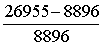 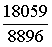 120.【答案】B【解析】本题考查综合分析。A项错误：根据材料可知，2009年城乡居民收入差距为17175-5153=12022元，2010年为19109- 5919=13190元，后者大于前者，因此并不是逐年降低，排除。B项正确：根据第一个柱形图可知，2009～2014年农村居民人均纯收入呈现上升态势，当选。C项错误：根据材料可知，2012年城乡居民收入之比为		；2013年两者之比为 ，运用差分法， = = ＜ ，即 ＜	，说明城乡居民收入之比缩小，排除。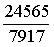 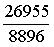 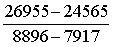 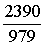 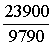 D项错误：材料并未给出2015年的相应数据，因此无法得知2015年城乡居民收入差距的增减情况，排除。故本题选B。121.【答案】D【解析】本题考查间隔基期。第一步：查找相关材料。题干命题点的对应材料在文字材料第一段，即2013年全国商品房销售面积130551万平方米，比上年增长17.3%，增速比2012年提高15.5个百分点。第二步：根据已知条件解题。2012年全国商品房销售面积同比增长17.3%-15.5%=1.8%，则2011   年全国商品房销售面积为 ≈ ＞100000万平方米=10亿平方米，只有D项符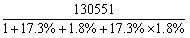 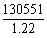 合。故本题选D。122.【答案】B【解析】本题考查平均量的增长率。第一步：查找相关材料。题干命题点的对应材料在文字材料第一段，即2013年全国商品房销售面积比上年增长17.3%，商品房销售额增长26.3%。第二步：根据已知条件解题。2013年全国商品房单位面积的平均销售价格比上年增长了 ≈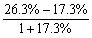 =7.5%，B项与之最接近。故本题选B。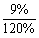 123.【答案】B【解析】本题考查现期比重。第一步：查找相关材料。题干命题点的对应材料在文字材料第二段，即全国商品房待售面积比11月末增加2489万平方米，住宅待售面积增加1696万平方米，办公楼待售面积增加156万平方米，商业营业用房待售面积增加346万平方米。第二步：根据已知条件解题。与同年11月末相比，2013年12月末全国住宅、办公楼和商业营业用房待售面积的增量之和为1696+156+346≈2200万平方米，占商品房总待售面积增量的比重为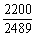 ×100%≈ ×100%=88%。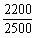 故本题选B。124.【答案】A【解析】本题考查比重比较。第一步：查找相关材料。题干命题点的对应材料在表格第二列，即2013年全国商品房销售面积130551万平方米，东部地区63476万平方米，中部地区35192万平方米，西部地区31883万平方 米。第二步：根据已知条件解题。东部地区商品房销售面积占当年全国总销售面积的比重其 ×100%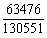 ＜50%，首先排除B、C项。中部地区商品房销售面积大于西部地区，因此中部地区所占比重大于西部地区，只有A项符合。故本题选A。125.【答案】D【解析】本题考查综合分析。A项错误：根据文字材料第一段可知，2013年全国商品房销售额81428亿元，增长26.3%，增速比1～11月份回落4.4个百分点，则2013年1～11月份的同比增长率为26.3%+4.4%=30.7%，根据混合 增长率的性质可知，12月份的同比增长率小于26.3%，排除。B项错误：根据表格可知，2013年中部地区商品房销售单价为 ＜5000元/平方米，排除。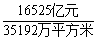 C项错误：根据表格可知，2013年东部地区与全国商品房销售额同比增长率分别为28.4%、 26.3%，部分增长率大于整体增长率，部分占整体的比重同比上升，则东部地区商品房销售额占全国比重高于上年，排除。D项正确：根据文字材料第二段可知，2013年全国商品房待售面积比2012年末增加12835万平方米， ＞1000万平方米，且明显不到2000万平方米，即平均每个月新增1000多万平方米待售商品房，当选。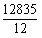 故本题选D。126.【答案】B【解析】本题考查基期计算。第一步：查找相关材料。题干命题点的对应材料在第一段，即2015年1～3月，国有企业营业总收入103155.5亿元，同比下降6%。第二步：根据已知条件解题。根据公式 列式，则2014年1～3月国有企业营业总收入为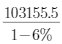 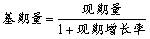 ≈103155+100000×6%=109000亿元，B项与之最接近。 故本题选B。127.【答案】D【解析】本题考查比重比较。第一步：查找相关材料。题干命题点的对应材料在第二段，即1～3月，国有企业营业总成本同比下降5.1%，其中销售费用、管理费用和财务费用同比分别下降2.9%、增长2.3%和增长7.3%第二步：根据已知条件解题。根据部分增长率＞总体增长率，现期比重＞基期比重，现期较基期上升可 知，符合题干要求的有销售费用-2.9%、管理费用2.3%和财务费用7.3%，共3项。故本题选D。128.【答案】A【解析】本题考查比重作差。第一步：查找相关材料。题干命题点的对应材料在第四段，即2015年3月末，国有企业所有者权益合计369109.1亿元，同比增长12.2%；中央企业所有者权益为191354.4亿元，同比增长10.7%。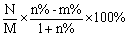 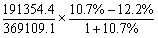 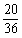 第二步：根据已知条件解题。根据两期比重差值公式	可知，2015年3月末，中央企业所有者权益占国有企业总体比重比上年同期上涨了	≈	× ≈ ×（-1.5%）≈- 0.8%，即下降了0.8个百分点，A项与之最接近。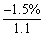 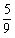 故本题选A。129.【答案】C【解析】本题考查现期比重。根据材料第四段可知，3月末，中央企业资产总额554658.3亿元，负债总额363304亿元。因此2015 年3月末，中央企业的资产负债率为 ，介于60%～70%之间。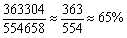 故本题选C。130.【答案】C【解析】本题考查综合分析。A项错误：根据材料第一、二段可知，地方国有企业营业成本（40129亿元）高于同期营业收入（39964.2亿元），排除。B项错误：根据材料第一、三段可知，2015年1～3月，国有企业营业总收入103155.5亿元，同比下降6%，国有企业应交税金9383亿元，同比增长0.13%，则2014年1～3月国有企业应交税金占同期 营业总收入的比重为 ，即不到一成，排除。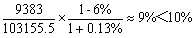 C项正确：根据材料第四段可知，3月末，国有企业资产总额1054875.4亿元，同比增长12%，即同比增长 ，当选。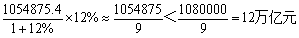 D项错误：根据材料第四段可知，地方国有企业资产总额同比增长13.8%；负债总额同比增长13.7%，可知地方国有企业负债总额同比增长率低于资产总额同比增长率，则资产负债率低于上年同期水平，排除。故本题选C。